T.C.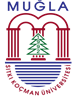 MUĞLA SITKI KOÇMAN ÜNİVERSİTESİTEKNOLOJİ FAKÜLTESİ ENERJİ SİSTEMLERİ MÜHENDİSLİĞİ BÖLÜMÜİŞYERİ EĞİTİMİ BAŞVURU FORMUÖğrencinin Adı Soyadı		    : Öğrenci No.             		    : Öğrencinin  Sınıfı		    	    : 3.Sınıf     4. Sınıf       Uzatma Yılı   Öğrencinin  Programı		    : Telefon No		                    : Adresi		                                    :Danışmanın Adı Soyadı		    :BU ALAN ÖĞRENCİ TARAFINDAN DOLDURULACAK ve DANIŞMANA ONAYLATILACAKTIRÖğrencinin işyeri eğitimi dersini alacağı dönem göz önünde bulundurularak alttan alacağı derslere göre doldurulacaktırÖğrencinin Akademik Ortalaması: 		…………………………….Talepte Bulunan Öğrencinin Adı Soyadı:Talepte Bulunan Öğrencinin İmzası:Talep uygundur 		Uygun değildir   	 …../……/…..			Danışmanın imzasıBU ALAN İŞYERİ EĞİTİMİ KOMİSYONU TARAFINDAN DOLDURULACAKTIR.Talep uygundur 		Uygun değildir   	 (Uygun değilse gerekçesi) ………………………………………………………………………………………………………………………………………………………………………………………………………………………………………………………………………………………………………………………………………………………………………………………………………………………………………………………………………………………………………………………………………………………………………………………../……/…..		                                           İşyeri Eğitimi Komisyon Başkanı		  	 İşyeri Eğitimi Komisyon Üyesi                                                                                                        İşyeri Eğitimi Komisyon Üyesi        Dersin KoduDersin AdıKredisiDevam Durumu (TT/Alttan)